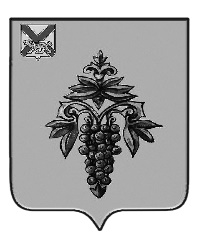 ДУМА ЧУГУЕВСКОГО МУНИЦИПАЛЬНОГО ОКРУГА Р  Е  Ш  Е  Н  И  ЕО Порядке проведения анализа сведений о доходах, расходах, об имуществе и обязательствах имущественного характера лиц, замещающих должности муниципальной службы в органах местного самоуправления Чугуевского муниципального округа, их супруги (супруга) и несовершеннолетних детейПринято Думой Чугуевского муниципального округа«25» июня 2021 годаСтатья 1.Утвердить прилагаемый «Порядок проведения анализа сведений о доходах, расходах, об имуществе и обязательствах имущественного характера лиц, замещающих должности муниципальной службы в органах местного самоуправления Чугуевского муниципального округа, их супруги (супруга) и несовершеннолетних детей».Статья 2. Признать утратившим силу решение Думы Чугуевского муниципального района от 30 октября 2018 года № 387-НПА «Порядок проведения анализа сведений о доходах, расходах, об имуществе и обязательствах имущественного характера лиц, замещающих должности муниципальной службы в органах местного самоуправления Чугуевского муниципального района, а также руководителей муниципальных учреждений, их супруги (супруга) и несовершеннолетних детей».Статья 3.Настоящее решение вступает в силу со дня его официального опубликования.«28» июня  2021 года № 226 – НПА Приложениек решению Думы Чугуевского муниципального округаот 28 июня 2021 года  № 226 – НПА ПОРЯДОКпроведения анализа сведений о доходах, расходах, об имуществе и обязательствах имущественного характера лиц, замещающих должности муниципальной службы в органах местного самоуправления Чугуевского муниципального округа, их супруги (супруга) и несовершеннолетних детей1. Общие положения1.1. Настоящий Порядок разработан в целях реализации пункта 1 статьи 10 Федерального закона от 03 декабря 2012 года № 230-ФЗ «О контроле за соответствием расходов лиц, замещающих государственные должности, и иных лиц их доходам», Федерального закона от 25 декабря 2008 года № 273-ФЗ «О противодействии коррупции» и определяет методику проведения анализа достоверности и полноты сведений о доходах, расходах, об имуществе и обязательствах имущественного характера муниципальных служащих органов местного самоуправления Чугуевского муниципального округа, замещающих должности муниципальной службы, осуществление полномочий по которым влечет за собой обязанность представлять сведения о своих доходах, расходах, об имуществе и обязательствах имущественного характера, а также сведения о доходах, расходах, об имуществе и обязательствах имущественного характера своих супруга (супруги) и несовершеннолетних детей (далее - муниципальные служащие, муниципальный служащий).1.2. Настоящий Порядок также может быть использован при проведении анализа сведений о доходах, об имуществе и обязательствах имущественного характера, представляемых руководителями муниципальных учреждений в соответствии с пунктом 3.1 части 1 статьи 8 Федерального закона от 25 декабря 2008 года № 273-ФЗ «О противодействии коррупции» и частью 4 статьи 275 Трудового кодекса Российской Федерации.1.3. Должностные лица, ответственные за профилактику коррупционных и иных правонарушений в органах местного самоуправления Чугуевского муниципального округа (далее - ответственные лица) обязаны осуществлять анализ поступающих сведений о доходах, расходах, об имуществе и обязательствах имущественного характера муниципального служащего, его супруги (супруга) и несовершеннолетних детей (далее - анализ).Обязанность по проведению анализа полноты и достоверности сведений о доходах, расходах включается в должностные инструкции лиц, ответственных за работу по профилактике коррупционных и иных правонарушений.1.4. Целями анализа сведений являются:- выявление признаков представления недостоверных или неполных сведений о доходах, расходах, об имуществе и обязательствах имущественного характера, конфликта интересов, иных нарушений законодательства Российской Федерации в сфере противодействия коррупции;- обеспечение соблюдения гражданами, претендующими на замещение должностей муниципальной службы и муниципальными служащими Чугуевского муниципального округа законодательства Российской Федерации в сфере противодействия коррупции.1.5. Анализ достоверности и полноты сведений, указанных в справках проводится ежегодно до 1 октября года, в котором муниципальные служащие представили сведения о доходах, расходах, об имуществе и обязательствах имущественного характера.Анализ сведений проводится в соответствии с Методическими рекомендациями по проведению анализа сведений о доходах, расходах, об имуществе и обязательствах имущественного характера, разработанными Министерством труда и социальной защиты Российской Федерации (далее – Методические рекомендации).1.6. Анализ предполагает широкую вариативность действий, включая:- проведение бесед с муниципальными служащими, получение от них с их согласия необходимых пояснений. Данные действия направлены на конкретизацию содержания представленных сведений, изложение, объективность и (или) полнота которых при анализе вызывает обоснованные сомнения (вопросы). Проведение бесед и получение пояснений могут позволить исключить необходимость принятия решения о проведении проверки достоверности и полноты сведений в соответствии с законодательством Российской Федерации;- направление запросов в целях получения от государственных (муниципальных) органов и организаций информации о соблюдении муниципальными служащими требований к служебному поведению (за исключением информации, содержащей сведения, составляющие государственную, банковскую, налоговую или иную охраняемую законом тайну). Указанные действия могут осуществляться в целях оперативного уточнения отдельных положений (разделов) представленных сведений до принятия уполномоченным лицом решения о проведении проверки достоверности и полноты сведений в соответствии с законодательством Российской Федерации;- изучение представленных муниципальными служащими сведений, иной полученной информации. Изучение любой имеющейся в открытых источниках информации осуществляется в целях исключения неточностей и ошибок, конкретизации и (или) дополнения представленных сведений, выявления взаимосвязи с представленными за предыдущие периоды сведениями, случаев намеренного сокрытия муниципальными служащими тех или иных сведений, установления признаков, при которых существует вероятность наличия личной заинтересованности у муниципального служащего, его родственников, а также иных нарушений положений законодательства Российской Федерации о противодействии коррупции.2. Порядок проведения анализа2.1. Анализ проводится в два этапа:1 этап - первичный анализ сведений;2 этап - последующий (детальный) анализ сведений.2.2. На первом этапе проводится первичная оценка справки о доходах, расходах, об имуществе и обязательствах имущественного характера (далее - справка) за отчетный период (раздел 1 Методических рекомендаций).Первичная оценка справки осуществляется при ее приеме и направлена на выявление очевидного отсутствия необходимой информации, возможных неточностей, технических ошибок при заполнении справки.При приемке справки оцениваются:а) проверяется своевременность предоставления сведений;б) изучаются и сравниваются разделы справок о доходах, расходах, об имуществе и обязательствах имущественного характера, представленных за отчетный период и периоды, предшествующие отчетному;в) изучается соответствие количества представленных справок количеству членов семьи лица, представившего сведения;г) изучаются полнота и правильность отражения в справках сведений;д) изучаются приложенные к справке о доходах копии договора или иного документа о приобретении права собственности на предмет его достоверности.2.3. На втором этапе проводится детальный анализ справки с учетом рекомендаций раздела 2 Методических рекомендаций.В рамках последующего (детального) анализа представленных сведений сопоставляется справка за отчетный период со справками за три предшествующих периода (в случае их наличия), а также с иной имеющейся в распоряжении ответственного лица информацией об имущественном положении муниципального служащего, представившего сведения, получение и обработка которой не противоречит законодательству Российской Федерации. При невозможности сопоставления сведений со справками за три предшествующих периода, сведения сопоставляются со справками за имеющиеся периоды, а также (при наличии) со справкой, поданной муниципальным служащим при поступлении на муниципальную службу.2.4. По результатам проведенного анализа должностные лица, ответственные за работу по профилактике коррупционных и иных правонарушений могут сделать вывод об отсутствии оснований для инициирования проведения проверки достоверности и полноты сведений, либо о наличии достаточной для инициирования проведения проверки информации, в том числе присутствии признаков конфликта интересов, иных нарушений законодательства Российской Федерации о противодействии коррупции.Выявление информации о недостоверности и неполноте сведений, а также признаков конфликта интересов либо иных нарушений законодательства Российской Федерации о противодействии коррупции, является основанием проведения проверки. Подробному изучению подлежат сведения в случае их существенного изменения в сторону увеличения уровня дохода, имущества и обязательств имущественного характера лица, его супруги (супруга), несовершеннолетних детей, которые создают обоснованные сомнения в законности дохода, имущества и обязательств имущественного характера.3. Заключительные положения3.1. По итогам второго этапа анализа должностные лица органов местного самоуправления Чугуевского муниципального округа, ответственные за работу по профилактике коррупционных и иных правонарушений в течение пяти рабочих дней со дня завершения анализа представляют руководителю органа местного самоуправления Чугуевского муниципального округа служебную записку, содержащую результаты анализа сведений.3.2. Служебная записка рассматривается руководителем органа местного самоуправления Чугуевского муниципального округа в течение 10 дней со дня ее предоставления.Резолюция руководителя органа местного самоуправления Чугуевского муниципального округа к служебной записке подлежит немедленному исполнению.3.3. По завершении анализа сведений о доходах, служебная записка со всеми прилагаемыми документами (справками, объяснительными, ответами на запросы и т.п.) приобщается к личному делу муниципального служащего.3.4. Обобщенные результаты анализа сведений, при необходимости выносятся на рассмотрение комиссии по соблюдению требований к служебному поведению муниципальных служащих и урегулированию конфликта интересов.Глава Чугуевского муниципального округаР.Ю. Деменев